Description of Passage Status: Total: A complete barrier to fish passage for all anadromous species at all life stages at all times of year.Partial: Only a barrier to certain species or life stages.Temporal: Only a barrier at certain times of year.Temporal and partial:  Only a barrier to certain species or life stages and only at certain times of year.Temporal and total: Total barrier only at certain times of year. Form for for Providing Updates to the California Fish Passage Assessment DatabaseFor the Collection of Fish Passage Barrier and Water Diversion Information (Pre-Implementation)Send to: Anne Elston, PAD Administrator, Anne.Elston@wildlife.ca.govForm for for Providing Updates to the California Fish Passage Assessment DatabaseFor the Collection of Fish Passage Barrier and Water Diversion Information (Pre-Implementation)Send to: Anne Elston, PAD Administrator, Anne.Elston@wildlife.ca.govForm for for Providing Updates to the California Fish Passage Assessment DatabaseFor the Collection of Fish Passage Barrier and Water Diversion Information (Pre-Implementation)Send to: Anne Elston, PAD Administrator, Anne.Elston@wildlife.ca.govForm for for Providing Updates to the California Fish Passage Assessment DatabaseFor the Collection of Fish Passage Barrier and Water Diversion Information (Pre-Implementation)Send to: Anne Elston, PAD Administrator, Anne.Elston@wildlife.ca.govForm for for Providing Updates to the California Fish Passage Assessment DatabaseFor the Collection of Fish Passage Barrier and Water Diversion Information (Pre-Implementation)Send to: Anne Elston, PAD Administrator, Anne.Elston@wildlife.ca.govForm for for Providing Updates to the California Fish Passage Assessment DatabaseFor the Collection of Fish Passage Barrier and Water Diversion Information (Pre-Implementation)Send to: Anne Elston, PAD Administrator, Anne.Elston@wildlife.ca.govForm for for Providing Updates to the California Fish Passage Assessment DatabaseFor the Collection of Fish Passage Barrier and Water Diversion Information (Pre-Implementation)Send to: Anne Elston, PAD Administrator, Anne.Elston@wildlife.ca.govForm for for Providing Updates to the California Fish Passage Assessment DatabaseFor the Collection of Fish Passage Barrier and Water Diversion Information (Pre-Implementation)Send to: Anne Elston, PAD Administrator, Anne.Elston@wildlife.ca.govForm for for Providing Updates to the California Fish Passage Assessment DatabaseFor the Collection of Fish Passage Barrier and Water Diversion Information (Pre-Implementation)Send to: Anne Elston, PAD Administrator, Anne.Elston@wildlife.ca.govForm for for Providing Updates to the California Fish Passage Assessment DatabaseFor the Collection of Fish Passage Barrier and Water Diversion Information (Pre-Implementation)Send to: Anne Elston, PAD Administrator, Anne.Elston@wildlife.ca.govForm for for Providing Updates to the California Fish Passage Assessment DatabaseFor the Collection of Fish Passage Barrier and Water Diversion Information (Pre-Implementation)Send to: Anne Elston, PAD Administrator, Anne.Elston@wildlife.ca.govForm for for Providing Updates to the California Fish Passage Assessment DatabaseFor the Collection of Fish Passage Barrier and Water Diversion Information (Pre-Implementation)Send to: Anne Elston, PAD Administrator, Anne.Elston@wildlife.ca.govForm for for Providing Updates to the California Fish Passage Assessment DatabaseFor the Collection of Fish Passage Barrier and Water Diversion Information (Pre-Implementation)Send to: Anne Elston, PAD Administrator, Anne.Elston@wildlife.ca.govForm for for Providing Updates to the California Fish Passage Assessment DatabaseFor the Collection of Fish Passage Barrier and Water Diversion Information (Pre-Implementation)Send to: Anne Elston, PAD Administrator, Anne.Elston@wildlife.ca.govForm for for Providing Updates to the California Fish Passage Assessment DatabaseFor the Collection of Fish Passage Barrier and Water Diversion Information (Pre-Implementation)Send to: Anne Elston, PAD Administrator, Anne.Elston@wildlife.ca.govForm for for Providing Updates to the California Fish Passage Assessment DatabaseFor the Collection of Fish Passage Barrier and Water Diversion Information (Pre-Implementation)Send to: Anne Elston, PAD Administrator, Anne.Elston@wildlife.ca.govForm for for Providing Updates to the California Fish Passage Assessment DatabaseFor the Collection of Fish Passage Barrier and Water Diversion Information (Pre-Implementation)Send to: Anne Elston, PAD Administrator, Anne.Elston@wildlife.ca.govForm for for Providing Updates to the California Fish Passage Assessment DatabaseFor the Collection of Fish Passage Barrier and Water Diversion Information (Pre-Implementation)Send to: Anne Elston, PAD Administrator, Anne.Elston@wildlife.ca.govForm for for Providing Updates to the California Fish Passage Assessment DatabaseFor the Collection of Fish Passage Barrier and Water Diversion Information (Pre-Implementation)Send to: Anne Elston, PAD Administrator, Anne.Elston@wildlife.ca.govForm for for Providing Updates to the California Fish Passage Assessment DatabaseFor the Collection of Fish Passage Barrier and Water Diversion Information (Pre-Implementation)Send to: Anne Elston, PAD Administrator, Anne.Elston@wildlife.ca.govForm for for Providing Updates to the California Fish Passage Assessment DatabaseFor the Collection of Fish Passage Barrier and Water Diversion Information (Pre-Implementation)Send to: Anne Elston, PAD Administrator, Anne.Elston@wildlife.ca.govForm for for Providing Updates to the California Fish Passage Assessment DatabaseFor the Collection of Fish Passage Barrier and Water Diversion Information (Pre-Implementation)Send to: Anne Elston, PAD Administrator, Anne.Elston@wildlife.ca.govForm for for Providing Updates to the California Fish Passage Assessment DatabaseFor the Collection of Fish Passage Barrier and Water Diversion Information (Pre-Implementation)Send to: Anne Elston, PAD Administrator, Anne.Elston@wildlife.ca.govForm for for Providing Updates to the California Fish Passage Assessment DatabaseFor the Collection of Fish Passage Barrier and Water Diversion Information (Pre-Implementation)Send to: Anne Elston, PAD Administrator, Anne.Elston@wildlife.ca.govForm for for Providing Updates to the California Fish Passage Assessment DatabaseFor the Collection of Fish Passage Barrier and Water Diversion Information (Pre-Implementation)Send to: Anne Elston, PAD Administrator, Anne.Elston@wildlife.ca.govForm for for Providing Updates to the California Fish Passage Assessment DatabaseFor the Collection of Fish Passage Barrier and Water Diversion Information (Pre-Implementation)Send to: Anne Elston, PAD Administrator, Anne.Elston@wildlife.ca.govForm for for Providing Updates to the California Fish Passage Assessment DatabaseFor the Collection of Fish Passage Barrier and Water Diversion Information (Pre-Implementation)Send to: Anne Elston, PAD Administrator, Anne.Elston@wildlife.ca.govForm for for Providing Updates to the California Fish Passage Assessment DatabaseFor the Collection of Fish Passage Barrier and Water Diversion Information (Pre-Implementation)Send to: Anne Elston, PAD Administrator, Anne.Elston@wildlife.ca.govForm for for Providing Updates to the California Fish Passage Assessment DatabaseFor the Collection of Fish Passage Barrier and Water Diversion Information (Pre-Implementation)Send to: Anne Elston, PAD Administrator, Anne.Elston@wildlife.ca.govForm for for Providing Updates to the California Fish Passage Assessment DatabaseFor the Collection of Fish Passage Barrier and Water Diversion Information (Pre-Implementation)Send to: Anne Elston, PAD Administrator, Anne.Elston@wildlife.ca.govForm for for Providing Updates to the California Fish Passage Assessment DatabaseFor the Collection of Fish Passage Barrier and Water Diversion Information (Pre-Implementation)Send to: Anne Elston, PAD Administrator, Anne.Elston@wildlife.ca.govForm for for Providing Updates to the California Fish Passage Assessment DatabaseFor the Collection of Fish Passage Barrier and Water Diversion Information (Pre-Implementation)Send to: Anne Elston, PAD Administrator, Anne.Elston@wildlife.ca.govForm for for Providing Updates to the California Fish Passage Assessment DatabaseFor the Collection of Fish Passage Barrier and Water Diversion Information (Pre-Implementation)Send to: Anne Elston, PAD Administrator, Anne.Elston@wildlife.ca.govI. Contact InformationI. Contact InformationI. Contact InformationI. Contact InformationI. Contact InformationI. Contact InformationI. Contact InformationI. Contact InformationI. Contact InformationI. Contact InformationI. Contact InformationI. Contact InformationI. Contact InformationI. Contact InformationI. Contact InformationI. Contact InformationI. Contact InformationI. Contact InformationI. Contact InformationI. Contact InformationI. Contact InformationI. Contact InformationI. Contact InformationI. Contact InformationI. Contact InformationI. Contact InformationI. Contact InformationI. Contact InformationI. Contact InformationI. Contact InformationI. Contact InformationI. Contact InformationI. Contact InformationName: Name: Name: Name: Name: Name: Name: Name: Name: Name: Name: Name: Name: Name: Name: Name: Name: Name: Name: Name: Name: Name: Name: Name: Date: Date: Date: Date: Date: Date: Date: Date: Date: Title:     Title:     Title:     Title:     Title:     Title:     Title:     Title:     Title:     Title:     Title:     Title:     Title:     Title:     Title:     Title:     Title:     Title:     Title:     Title:     Title:     Title:     Title:     Title:     Phone: Phone: Phone: Phone: Phone: Phone: Phone: Phone: Phone: Agency: Agency: Agency: Agency: Agency: Agency: Agency: Agency: Agency: Agency: Agency: Agency: Agency: Agency: Agency: Agency: Agency: Agency: Agency: Agency: Agency: Agency: Agency: Agency: Email: Email: Email: Email: Email: Email: Email: Email: Email: II. Type of Information II. Type of Information II. Type of Information II. Type of Information II. Type of Information II. Type of Information II. Type of Information II. Type of Information II. Type of Information II. Type of Information II. Type of Information II. Type of Information II. Type of Information II. Type of Information II. Type of Information II. Type of Information II. Type of Information II. Type of Information II. Type of Information II. Type of Information II. Type of Information II. Type of Information II. Type of Information II. Type of Information II. Type of Information II. Type of Information II. Type of Information II. Type of Information II. Type of Information II. Type of Information II. Type of Information II. Type of Information II. Type of Information  New Barrier       Update New Barrier       Update New Barrier       Update New Barrier       Update New Barrier       Update New Barrier       Update New Barrier       Update New Barrier       Update New Barrier       Update New Barrier       Update New Barrier       Update New Barrier       Update New Barrier       Update New Barrier       Update New Barrier       Update New Barrier       Update New Barrier       Update New Barrier       Update New Barrier       Update New Barrier       Update New Barrier       Update New Barrier       Update New Barrier       Update New Barrier       Update New Barrier       Update New Barrier       Update New Barrier       Update New Barrier       Update New Barrier       Update New Barrier       Update New Barrier       Update New Barrier       Update New Barrier       UpdateIII. LocationIII. LocationIII. LocationIII. LocationIII. LocationIII. LocationIII. LocationIII. LocationIII. LocationIII. LocationIII. LocationIII. LocationIII. LocationIII. LocationIII. LocationIII. LocationIII. LocationIII. LocationIII. LocationIII. LocationIII. LocationIII. LocationIII. LocationIII. LocationIII. LocationIII. LocationIII. LocationIII. LocationIII. LocationIII. LocationIII. LocationIII. LocationIII. LocationLatitude (Decimal Degrees, Geographic NAD 83): Latitude (Decimal Degrees, Geographic NAD 83): Latitude (Decimal Degrees, Geographic NAD 83): Latitude (Decimal Degrees, Geographic NAD 83): Latitude (Decimal Degrees, Geographic NAD 83): Latitude (Decimal Degrees, Geographic NAD 83): Latitude (Decimal Degrees, Geographic NAD 83): Latitude (Decimal Degrees, Geographic NAD 83): Latitude (Decimal Degrees, Geographic NAD 83): Latitude (Decimal Degrees, Geographic NAD 83): Latitude (Decimal Degrees, Geographic NAD 83): Latitude (Decimal Degrees, Geographic NAD 83): Latitude (Decimal Degrees, Geographic NAD 83): Latitude (Decimal Degrees, Geographic NAD 83): Latitude (Decimal Degrees, Geographic NAD 83): Latitude (Decimal Degrees, Geographic NAD 83): Longitude (Decimal Degrees, Geographic NAD 83):Longitude (Decimal Degrees, Geographic NAD 83):Longitude (Decimal Degrees, Geographic NAD 83):Longitude (Decimal Degrees, Geographic NAD 83):Longitude (Decimal Degrees, Geographic NAD 83):Longitude (Decimal Degrees, Geographic NAD 83):Longitude (Decimal Degrees, Geographic NAD 83):Longitude (Decimal Degrees, Geographic NAD 83):Longitude (Decimal Degrees, Geographic NAD 83):Longitude (Decimal Degrees, Geographic NAD 83):Longitude (Decimal Degrees, Geographic NAD 83):Longitude (Decimal Degrees, Geographic NAD 83):Longitude (Decimal Degrees, Geographic NAD 83):Longitude (Decimal Degrees, Geographic NAD 83):Longitude (Decimal Degrees, Geographic NAD 83):Longitude (Decimal Degrees, Geographic NAD 83):Longitude (Decimal Degrees, Geographic NAD 83):Stream Name:   Stream Name:   Stream Name:   Stream Name:   Stream Name:   Stream Name:   Stream Name:   Stream Name:   Stream Name:   Stream Name:   Stream Name:   Stream Name:   Stream Name:   Tributary To:  Tributary To:  Tributary To:  Tributary To:  Tributary To:  Tributary To:  Tributary To:  Tributary To:  Tributary To:  Tributary To:  Tributary To:  Tributary To:  Tributary To:  Tributary To:  Tributary To:  Bank Location:  Bank Location:  Bank Location:  Bank Location:  Bank Location:  Are the Coordinates Accurate (i.e., taken at the barrier)?  Yes  NoAre the Coordinates Accurate (i.e., taken at the barrier)?  Yes  NoAre the Coordinates Accurate (i.e., taken at the barrier)?  Yes  NoAre the Coordinates Accurate (i.e., taken at the barrier)?  Yes  NoAre the Coordinates Accurate (i.e., taken at the barrier)?  Yes  NoIf the coordinates are not accurate, please explain where the barrier is located (i.e., distance (in feet) downstream and side of the bank looking downstream): If the coordinates are not accurate, please explain where the barrier is located (i.e., distance (in feet) downstream and side of the bank looking downstream): If the coordinates are not accurate, please explain where the barrier is located (i.e., distance (in feet) downstream and side of the bank looking downstream): If the coordinates are not accurate, please explain where the barrier is located (i.e., distance (in feet) downstream and side of the bank looking downstream): If the coordinates are not accurate, please explain where the barrier is located (i.e., distance (in feet) downstream and side of the bank looking downstream): If the coordinates are not accurate, please explain where the barrier is located (i.e., distance (in feet) downstream and side of the bank looking downstream): If the coordinates are not accurate, please explain where the barrier is located (i.e., distance (in feet) downstream and side of the bank looking downstream): If the coordinates are not accurate, please explain where the barrier is located (i.e., distance (in feet) downstream and side of the bank looking downstream): If the coordinates are not accurate, please explain where the barrier is located (i.e., distance (in feet) downstream and side of the bank looking downstream): If the coordinates are not accurate, please explain where the barrier is located (i.e., distance (in feet) downstream and side of the bank looking downstream): If the coordinates are not accurate, please explain where the barrier is located (i.e., distance (in feet) downstream and side of the bank looking downstream): If the coordinates are not accurate, please explain where the barrier is located (i.e., distance (in feet) downstream and side of the bank looking downstream): If the coordinates are not accurate, please explain where the barrier is located (i.e., distance (in feet) downstream and side of the bank looking downstream): If the coordinates are not accurate, please explain where the barrier is located (i.e., distance (in feet) downstream and side of the bank looking downstream): If the coordinates are not accurate, please explain where the barrier is located (i.e., distance (in feet) downstream and side of the bank looking downstream): If the coordinates are not accurate, please explain where the barrier is located (i.e., distance (in feet) downstream and side of the bank looking downstream): If the coordinates are not accurate, please explain where the barrier is located (i.e., distance (in feet) downstream and side of the bank looking downstream): If the coordinates are not accurate, please explain where the barrier is located (i.e., distance (in feet) downstream and side of the bank looking downstream): If the coordinates are not accurate, please explain where the barrier is located (i.e., distance (in feet) downstream and side of the bank looking downstream): If the coordinates are not accurate, please explain where the barrier is located (i.e., distance (in feet) downstream and side of the bank looking downstream): If the coordinates are not accurate, please explain where the barrier is located (i.e., distance (in feet) downstream and side of the bank looking downstream): If the coordinates are not accurate, please explain where the barrier is located (i.e., distance (in feet) downstream and side of the bank looking downstream): If the coordinates are not accurate, please explain where the barrier is located (i.e., distance (in feet) downstream and side of the bank looking downstream): If the coordinates are not accurate, please explain where the barrier is located (i.e., distance (in feet) downstream and side of the bank looking downstream): If the coordinates are not accurate, please explain where the barrier is located (i.e., distance (in feet) downstream and side of the bank looking downstream): If the coordinates are not accurate, please explain where the barrier is located (i.e., distance (in feet) downstream and side of the bank looking downstream): If the coordinates are not accurate, please explain where the barrier is located (i.e., distance (in feet) downstream and side of the bank looking downstream): If the coordinates are not accurate, please explain where the barrier is located (i.e., distance (in feet) downstream and side of the bank looking downstream): Road Route/Name (If Applicable):  Road Route/Name (If Applicable):  Road Route/Name (If Applicable):  Road Route/Name (If Applicable):  Road Route/Name (If Applicable):  Road Route/Name (If Applicable):  Road Route/Name (If Applicable):  Road Route/Name (If Applicable):  Road Route/Name (If Applicable):  Road Route/Name (If Applicable):  Road Route/Name (If Applicable):  Road Route/Name (If Applicable):  Road Route/Name (If Applicable):  Road Route/Name (If Applicable):  Road Route/Name (If Applicable):  Road Route/Name (If Applicable):  Road Route/Name (If Applicable):  Road Route/Name (If Applicable):  Road Route/Name (If Applicable):  Milepost (If Applicable): Milepost (If Applicable): Milepost (If Applicable): Milepost (If Applicable): Milepost (If Applicable): Milepost (If Applicable): Milepost (If Applicable): Milepost (If Applicable): Milepost (If Applicable): Milepost (If Applicable): Milepost (If Applicable): Milepost (If Applicable): River Mile:  River Mile:  IV. StructureIV. StructureIV. StructureIV. StructureIV. StructureIV. StructureIV. StructureIV. StructureIV. StructureIV. StructureIV. StructureIV. StructureIV. StructureIV. StructureIV. StructureIV. StructureIV. StructureIV. StructureIV. StructureIV. StructureIV. StructureIV. StructureIV. StructureIV. StructureIV. StructureIV. StructureIV. StructureIV. StructureIV. StructureIV. StructureIV. StructureIV. StructureIV. StructurePAD ID (If Known): PAD ID (If Known): PAD ID (If Known): PAD ID (If Known): PAD ID (If Known): PAD ID (If Known): Date Constructed: Date Constructed: Date Constructed: Date Constructed: Date Constructed: Date Constructed: Date Constructed: Date Constructed: Date Constructed: Date Constructed: Date Constructed: Date Constructed: Structure Dimensions (ft):  Structure Dimensions (ft):  Structure Dimensions (ft):  Structure Dimensions (ft):  Structure Dimensions (ft):  Structure Dimensions (ft):  Structure Dimensions (ft):  Structure Dimensions (ft):  Structure Dimensions (ft):  Structure Dimensions (ft):  Structure Dimensions (ft):  Structure Dimensions (ft):  Structure Dimensions (ft):  Structure Dimensions (ft):  Structure Dimensions (ft):  Land Owner: Land Owner: Land Owner: Land Owner: Land Owner: Land Owner: Land Owner: Land Owner: Land Owner: Land Owner: Land Owner: Land Owner: Land Owner: Land Owner: Land Owner: Land Owner: Structure Owner: Structure Owner: Structure Owner: Structure Owner: Structure Owner: Structure Owner: Structure Owner: Structure Owner: Structure Owner: Structure Owner: Structure Owner: Structure Owner: Structure Owner: Structure Owner: Structure Owner: Structure Owner: Structure Owner: Structure Type: Structure Type:  Ford Ford Ford Ford Ford Ford Ford Ford Ford Utility Crossing Utility Crossing Utility Crossing Utility Crossing Utility Crossing Utility Crossing Utility Crossing Utility Crossing Utility Crossing Utility Crossing Utility Crossing Tidegate Tidegate Tidegate Tidegate Tidegate Tidegate Tidegate Tidegate Tidegate Tidegate TidegateStructure Type: Structure Type:  Culvert  Culvert  Culvert  Culvert  Culvert  Culvert  Culvert  Culvert  Culvert  Dam Dam Dam Dam Dam Dam Dam Dam Dam Dam DamStructure Type: Structure Type:  Bridge  Bridge  Bridge  Bridge  Bridge  Bridge  Bridge  Bridge  Bridge  Flow Measurement Weir  Flow Measurement Weir  Flow Measurement Weir  Flow Measurement Weir  Flow Measurement Weir  Flow Measurement Weir  Flow Measurement Weir  Flow Measurement Weir  Flow Measurement Weir  Flow Measurement Weir  Flow Measurement Weir  Natural:   Natural:   Natural:   Natural:   Natural:   Natural:   Natural:   Natural:   Natural:   Natural:   Natural:   Grade Control Grade Control Grade Control Grade Control Grade Control Grade Control Grade Control Grade Control Grade Control Flood Control Channel Flood Control Channel Flood Control Channel Flood Control Channel Flood Control Channel Flood Control Channel Flood Control Channel Flood Control Channel Flood Control Channel Flood Control Channel Flood Control Channel Other:   Other:   Other:   Other:   Other:   Other:   Other:   Other:   Other:   Other:   Other:   DiversionMobile? ☐ Yes ☐ NoMobile? ☐ Yes ☐ NoMobile? ☐ Yes ☐ NoMobile? ☐ Yes ☐ NoMobile? ☐ Yes ☐ NoMobile? ☐ Yes ☐ NoMobile? ☐ Yes ☐ NoMobile? ☐ Yes ☐ NoMobile? ☐ Yes ☐ NoMobile? ☐ Yes ☐ NoMobile? ☐ Yes ☐ NoPump Type:  Pump Type:  Pump Type:  Pump Type:  Pump Type:  HP:  HP:  HP:  HP:  HP:  HP:  Div. Rate (cfs): Div. Rate (cfs): Div. Rate (cfs): Div. Rate (cfs): Div. Rate (cfs): Div. Rate (cfs): Intake Size (in.): Intake Size (in.): Intake Size (in.): Intake Size (in.): Passage Status:Passage Status:Passage Status: Total Total Total Total Total Total Total Total Temporal & Total Temporal & Total Temporal & Total Temporal & Total Temporal & Total Temporal & Total Temporal & Total Temporal & Total Temporal & Total Temporal & Total Temporal & Total Partial Partial Partial Partial Partial Partial Partial PartialPassage Status:Passage Status:Passage Status: Temporal Temporal Temporal Temporal Temporal Temporal Temporal Temporal Temporal & Partial Temporal & Partial Temporal & Partial Temporal & Partial Temporal & Partial Temporal & Partial Temporal & Partial Temporal & Partial Temporal & Partial Temporal & Partial Temporal & PartialIs the Diversion Screened?  Yes  NoIs the Diversion Screened?  Yes  NoIs the Diversion Screened?  Yes  NoIs the Diversion Screened?  Yes  NoIs the Diversion Screened?  Yes  NoIs the Diversion Screened?  Yes  NoIs the Diversion Screened?  Yes  NoIs the Diversion Screened?  Yes  NoIs the Diversion Screened?  Yes  NoIs the Diversion Screened?  Yes  NoIs the Diversion Screened?  Yes  NoDescription (e.g., Describe the Barrier/Passage Impediment): Description (e.g., Describe the Barrier/Passage Impediment): Description (e.g., Describe the Barrier/Passage Impediment): Description (e.g., Describe the Barrier/Passage Impediment): Description (e.g., Describe the Barrier/Passage Impediment): Description (e.g., Describe the Barrier/Passage Impediment): Description (e.g., Describe the Barrier/Passage Impediment): Description (e.g., Describe the Barrier/Passage Impediment): Description (e.g., Describe the Barrier/Passage Impediment): Description (e.g., Describe the Barrier/Passage Impediment): Description (e.g., Describe the Barrier/Passage Impediment): Description (e.g., Describe the Barrier/Passage Impediment): Description (e.g., Describe the Barrier/Passage Impediment): Description (e.g., Describe the Barrier/Passage Impediment): Description (e.g., Describe the Barrier/Passage Impediment): Description (e.g., Describe the Barrier/Passage Impediment): Description (e.g., Describe the Barrier/Passage Impediment): Description (e.g., Describe the Barrier/Passage Impediment): Description (e.g., Describe the Barrier/Passage Impediment): Description (e.g., Describe the Barrier/Passage Impediment): Description (e.g., Describe the Barrier/Passage Impediment): Description (e.g., Describe the Barrier/Passage Impediment): Description (e.g., Describe the Barrier/Passage Impediment): Description (e.g., Describe the Barrier/Passage Impediment): Description (e.g., Describe the Barrier/Passage Impediment): Description (e.g., Describe the Barrier/Passage Impediment): Description (e.g., Describe the Barrier/Passage Impediment): Description (e.g., Describe the Barrier/Passage Impediment): Description (e.g., Describe the Barrier/Passage Impediment): Description (e.g., Describe the Barrier/Passage Impediment): Description (e.g., Describe the Barrier/Passage Impediment): Description (e.g., Describe the Barrier/Passage Impediment): Description (e.g., Describe the Barrier/Passage Impediment): Fishway Present?  Yes  NoFishway Present?  Yes  NoFishway Present?  Yes  NoFishway Present?  Yes  NoFishway Present?  Yes  NoFishway Present?  Yes  NoFishway Present?  Yes  NoFishway Present?  Yes  NoStatus of the Fishway (e.g., functioning , needs work, etc.): Status of the Fishway (e.g., functioning , needs work, etc.): Status of the Fishway (e.g., functioning , needs work, etc.): Status of the Fishway (e.g., functioning , needs work, etc.): Status of the Fishway (e.g., functioning , needs work, etc.): Status of the Fishway (e.g., functioning , needs work, etc.): Status of the Fishway (e.g., functioning , needs work, etc.): Status of the Fishway (e.g., functioning , needs work, etc.): Status of the Fishway (e.g., functioning , needs work, etc.): Status of the Fishway (e.g., functioning , needs work, etc.): Status of the Fishway (e.g., functioning , needs work, etc.): Status of the Fishway (e.g., functioning , needs work, etc.): Status of the Fishway (e.g., functioning , needs work, etc.): Status of the Fishway (e.g., functioning , needs work, etc.): Status of the Fishway (e.g., functioning , needs work, etc.): Status of the Fishway (e.g., functioning , needs work, etc.): Status of the Fishway (e.g., functioning , needs work, etc.): Status of the Fishway (e.g., functioning , needs work, etc.): Status of the Fishway (e.g., functioning , needs work, etc.): Status of the Fishway (e.g., functioning , needs work, etc.): Status of the Fishway (e.g., functioning , needs work, etc.): Status of the Fishway (e.g., functioning , needs work, etc.): Status of the Fishway (e.g., functioning , needs work, etc.): Status of the Fishway (e.g., functioning , needs work, etc.): Status of the Fishway (e.g., functioning , needs work, etc.): V. Survey InformationV. Survey InformationV. Survey InformationV. Survey InformationV. Survey InformationV. Survey InformationV. Survey InformationV. Survey InformationV. Survey InformationV. Survey InformationV. Survey InformationV. Survey InformationV. Survey InformationV. Survey InformationV. Survey InformationV. Survey InformationV. Survey InformationV. Survey InformationV. Survey InformationV. Survey InformationV. Survey InformationV. Survey InformationV. Survey InformationV. Survey InformationV. Survey InformationV. Survey InformationV. Survey InformationV. Survey InformationV. Survey InformationV. Survey InformationV. Survey InformationV. Survey InformationV. Survey InformationSurvey Conducted?  Yes  NoSurvey Conducted?  Yes  NoSurvey Conducted?  Yes  NoSurvey Conducted?  Yes  NoSurvey Conducted?  Yes  NoSurvey Conducted?  Yes  NoSurvey Conducted?  Yes  NoSurvey Conducted?  Yes  NoSurvey Conducted?  Yes  NoSurvey Conducted?  Yes  NoSurvey Date: Survey Date: Survey Date: Survey Date: Survey Date: Protocol Used: Protocol Used: Protocol Used: Protocol Used: Protocol Used: Protocol Used: Protocol Used: Protocol Used: Protocol Used: Protocol Used: Protocol Used: Protocol Used: Protocol Used: Protocol Used: Protocol Used: Protocol Used: Protocol Used: Protocol Used: Survey Conducted?  Yes  NoSurvey Conducted?  Yes  NoSurvey Conducted?  Yes  NoSurvey Conducted?  Yes  NoSurvey Conducted?  Yes  NoSurvey Conducted?  Yes  NoSurvey Conducted?  Yes  NoSurvey Conducted?  Yes  NoSurvey Conducted?  Yes  NoSurvey Conducted?  Yes  NoSurvey Date: Survey Date: Survey Date: Survey Date: Survey Date: Assessed By: Assessed By: Assessed By: Assessed By: Assessed By: Assessed By: Assessed By: Assessed By: Assessed By: Assessed By: Assessed By: Assessed By: Assessed By: Assessed By: Assessed By: Assessed By: Assessed By: Assessed By: Fish Observed Downstream?   Yes  NoFish Observed Downstream?   Yes  NoFish Observed Downstream?   Yes  NoFish Observed Downstream?   Yes  NoFish Observed Downstream?   Yes  NoFish Observed Downstream?   Yes  NoFish Observed Downstream?   Yes  NoFish Observed Downstream?   Yes  NoFish Observed Downstream?   Yes  NoFish Observed Downstream?   Yes  NoFish Observed Downstream?   Yes  NoFish Observed Downstream?   Yes  NoFish Observed Downstream?   Yes  NoFish Observed Downstream?   Yes  NoSpecies: Species: Species: Species: Species: Species: Species: Species: Species: Species: Species: Life Stage: Life Stage: Life Stage: Life Stage: Life Stage: Life Stage: Life Stage: Life Stage: Fish Observed Upstream?   Yes  NoFish Observed Upstream?   Yes  NoFish Observed Upstream?   Yes  NoFish Observed Upstream?   Yes  NoFish Observed Upstream?   Yes  NoFish Observed Upstream?   Yes  NoFish Observed Upstream?   Yes  NoFish Observed Upstream?   Yes  NoFish Observed Upstream?   Yes  NoFish Observed Upstream?   Yes  NoFish Observed Upstream?   Yes  NoFish Observed Upstream?   Yes  NoFish Observed Upstream?   Yes  NoFish Observed Upstream?   Yes  NoSpecies: Species: Species: Species: Species: Species: Species: Species: Species: Species: Species: Life Stage: Life Stage: Life Stage: Life Stage: Life Stage: Life Stage: Life Stage: Life Stage: Specie(s) Blocked: Specie(s) Blocked: Specie(s) Blocked: Specie(s) Blocked: Specie(s) Blocked: Specie(s) Blocked: Specie(s) Blocked: Lifestage(s) Blocked: Lifestage(s) Blocked: Lifestage(s) Blocked: Lifestage(s) Blocked: Lifestage(s) Blocked: Lifestage(s) Blocked: Lifestage(s) Blocked: Lifestage(s) Blocked: Lifestage(s) Blocked: Lifestage(s) Blocked: Lifestage(s) Blocked: Lifestage(s) Blocked: Lifestage(s) Blocked: Direction: Direction: Direction: Direction: Direction: Direction: Passage Status: Passage Status: Passage Status: Passage Status: Passage Status: Passage Status: Passage Status: VI. Treatment Status and RecommendationVI. Treatment Status and RecommendationVI. Treatment Status and RecommendationVI. Treatment Status and RecommendationVI. Treatment Status and RecommendationVI. Treatment Status and RecommendationVI. Treatment Status and RecommendationVI. Treatment Status and RecommendationVI. Treatment Status and RecommendationVI. Treatment Status and RecommendationVI. Treatment Status and RecommendationVI. Treatment Status and RecommendationVI. Treatment Status and RecommendationVI. Treatment Status and RecommendationVI. Treatment Status and RecommendationVI. Treatment Status and RecommendationVI. Treatment Status and RecommendationVI. Treatment Status and RecommendationVI. Treatment Status and RecommendationVI. Treatment Status and RecommendationVI. Treatment Status and RecommendationVI. Treatment Status and RecommendationVI. Treatment Status and RecommendationVI. Treatment Status and RecommendationVI. Treatment Status and RecommendationVI. Treatment Status and RecommendationVI. Treatment Status and RecommendationVI. Treatment Status and RecommendationVI. Treatment Status and RecommendationVI. Treatment Status and RecommendationVI. Treatment Status and RecommendationVI. Treatment Status and RecommendationVI. Treatment Status and RecommendationNeeds Treatment?   Yes  NoNeeds Treatment?   Yes  NoNeeds Treatment?   Yes  NoNeeds Treatment?   Yes  NoNeeds Treatment?   Yes  NoNeeds Treatment?   Yes  NoNeeds Treatment?   Yes  NoNeeds Treatment?   Yes  NoNeeds Treatment?   Yes  NoTreatment Recommendation: Treatment Recommendation: Treatment Recommendation: Treatment Recommendation: Treatment Recommendation: Treatment Recommendation: Treatment Recommendation: Treatment Recommendation: Treatment Recommendation: Treatment Recommendation: Treatment Recommendation: Treatment Recommendation: Treatment Recommendation: Treatment Recommendation: Treatment Recommendation: Treatment Recommendation: Treatment Recommendation: Treatment Recommendation: Treatment Recommendation: Treatment Recommendation: Treatment Recommendation: Treatment Recommendation: Treatment Recommendation: Treatment Recommendation: VII. References and AttachmentsVII. References and AttachmentsVII. References and AttachmentsVII. References and AttachmentsVII. References and AttachmentsVII. References and AttachmentsVII. References and AttachmentsVII. References and AttachmentsVII. References and AttachmentsVII. References and AttachmentsVII. References and AttachmentsVII. References and AttachmentsVII. References and AttachmentsVII. References and AttachmentsVII. References and AttachmentsVII. References and AttachmentsVII. References and AttachmentsVII. References and AttachmentsVII. References and AttachmentsVII. References and AttachmentsVII. References and AttachmentsVII. References and AttachmentsVII. References and AttachmentsVII. References and AttachmentsVII. References and AttachmentsVII. References and AttachmentsVII. References and AttachmentsVII. References and AttachmentsVII. References and AttachmentsVII. References and AttachmentsVII. References and AttachmentsVII. References and AttachmentsVII. References and AttachmentsReference Title: Reference Title: Reference Title: Reference Title: Reference Title: Reference Title: Reference Title: Reference Title: Reference Title: Reference Title: Reference Title: Reference Title: Reference Title: Reference Title: Reference Title: Reference Title: Reference Title: Reference Title: Reference Title: Reference Title: Reference Title: Date: Date: Date: Date: Date: Date: Author: Author: Author: Author: Author: Author: Attachment(s):Attachment(s):Attachment(s):Attachment(s): Photo(s) (Provide as an Email Attachment or Copy and Paste Below):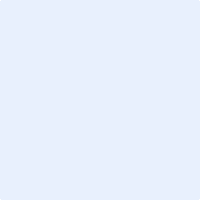  Photo(s) (Provide as an Email Attachment or Copy and Paste Below): Photo(s) (Provide as an Email Attachment or Copy and Paste Below): Photo(s) (Provide as an Email Attachment or Copy and Paste Below): Photo(s) (Provide as an Email Attachment or Copy and Paste Below): Photo(s) (Provide as an Email Attachment or Copy and Paste Below): Photo(s) (Provide as an Email Attachment or Copy and Paste Below): Photo(s) (Provide as an Email Attachment or Copy and Paste Below): Photo(s) (Provide as an Email Attachment or Copy and Paste Below): Photo(s) (Provide as an Email Attachment or Copy and Paste Below): Photo(s) (Provide as an Email Attachment or Copy and Paste Below): Photo(s) (Provide as an Email Attachment or Copy and Paste Below): Photo(s) (Provide as an Email Attachment or Copy and Paste Below): Photo(s) (Provide as an Email Attachment or Copy and Paste Below): Photo(s) (Provide as an Email Attachment or Copy and Paste Below): Photo(s) (Provide as an Email Attachment or Copy and Paste Below): Photo(s) (Provide as an Email Attachment or Copy and Paste Below): Photo(s) (Provide as an Email Attachment or Copy and Paste Below): Photo(s) (Provide as an Email Attachment or Copy and Paste Below): Photo(s) (Provide as an Email Attachment or Copy and Paste Below): Photo(s) (Provide as an Email Attachment or Copy and Paste Below): Photo(s) (Provide as an Email Attachment or Copy and Paste Below): Photo(s) (Provide as an Email Attachment or Copy and Paste Below): Survey Note/Report Survey Note/Report Survey Note/Report Survey Note/Report Survey Note/Report Survey Note/Report